2020812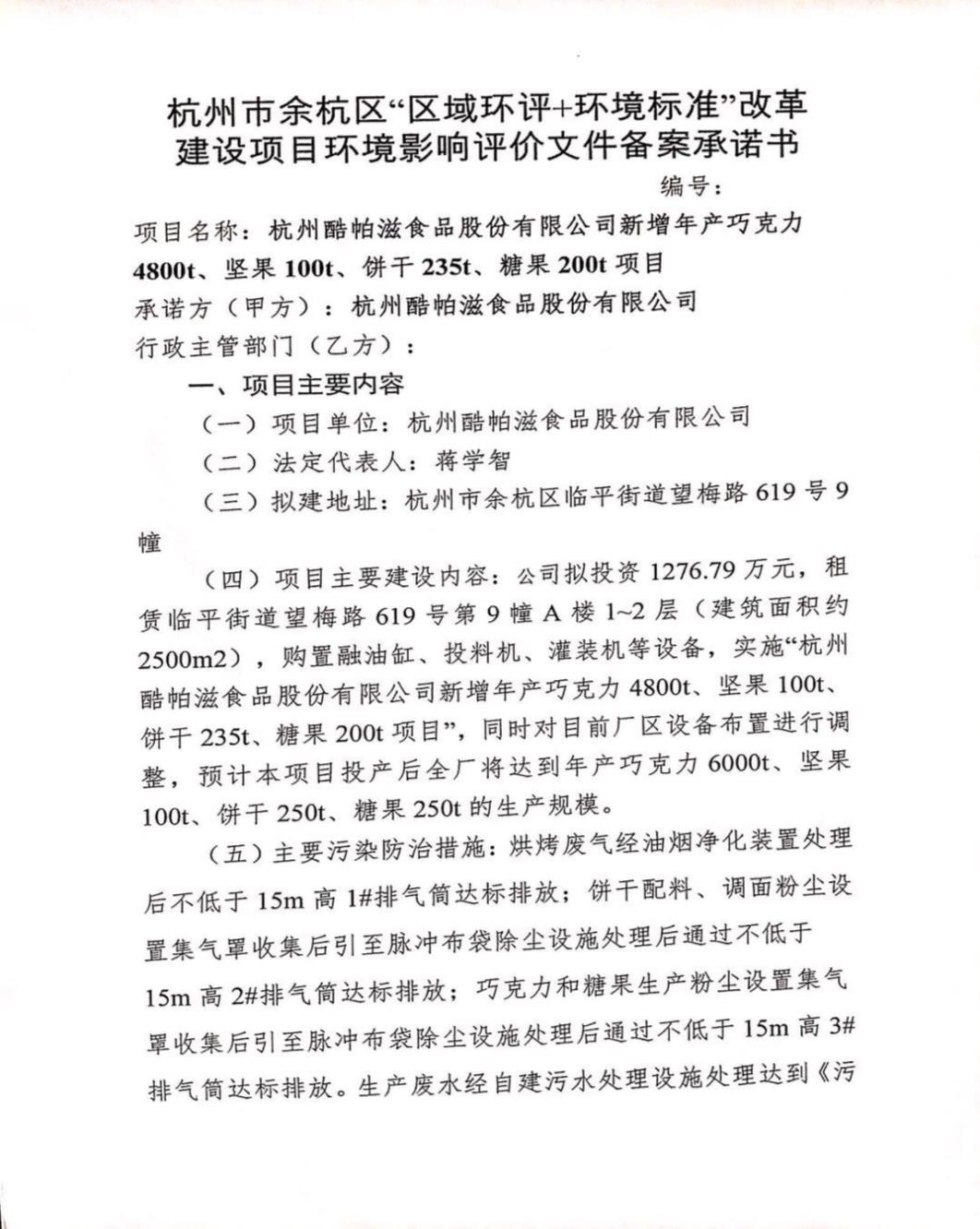 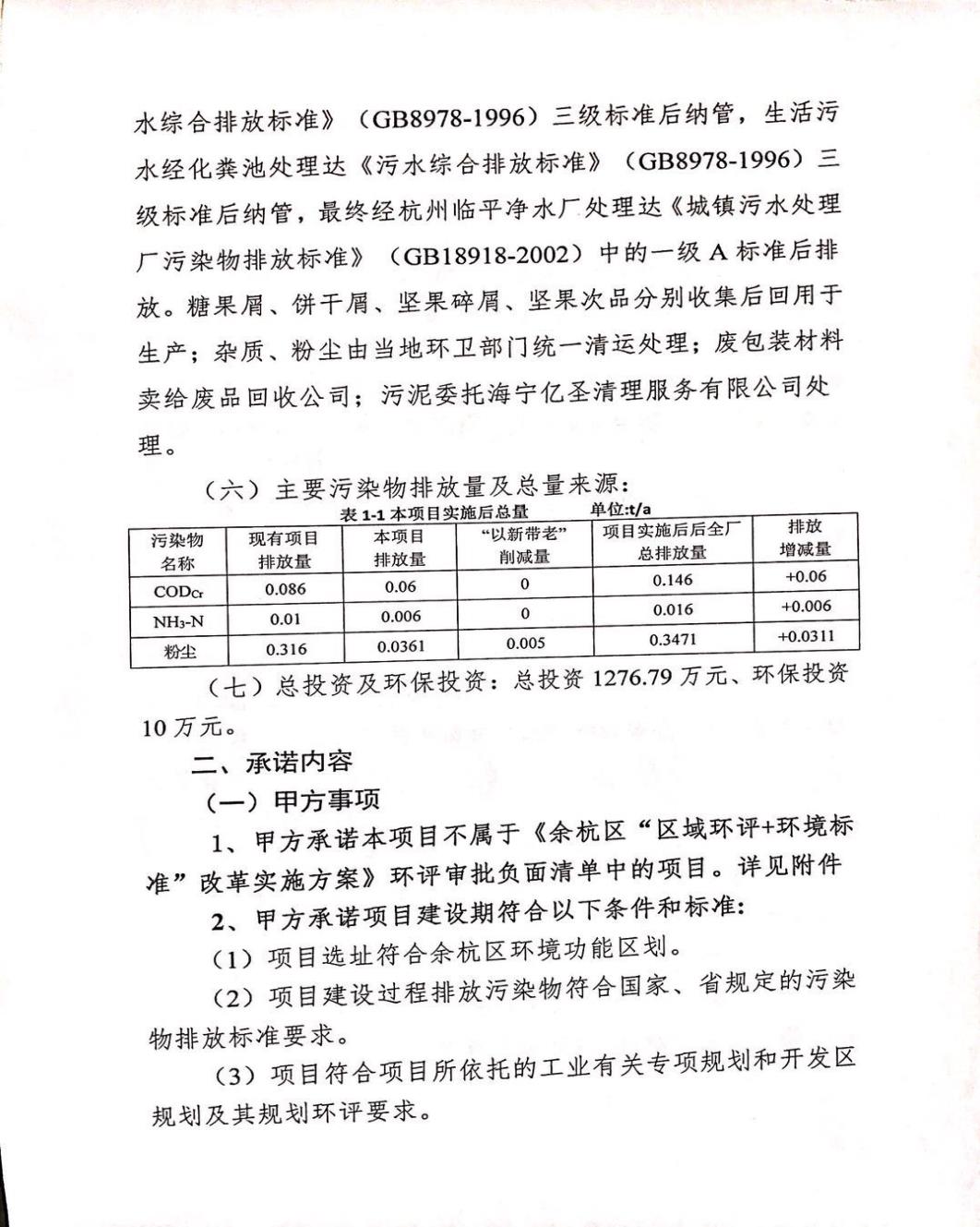 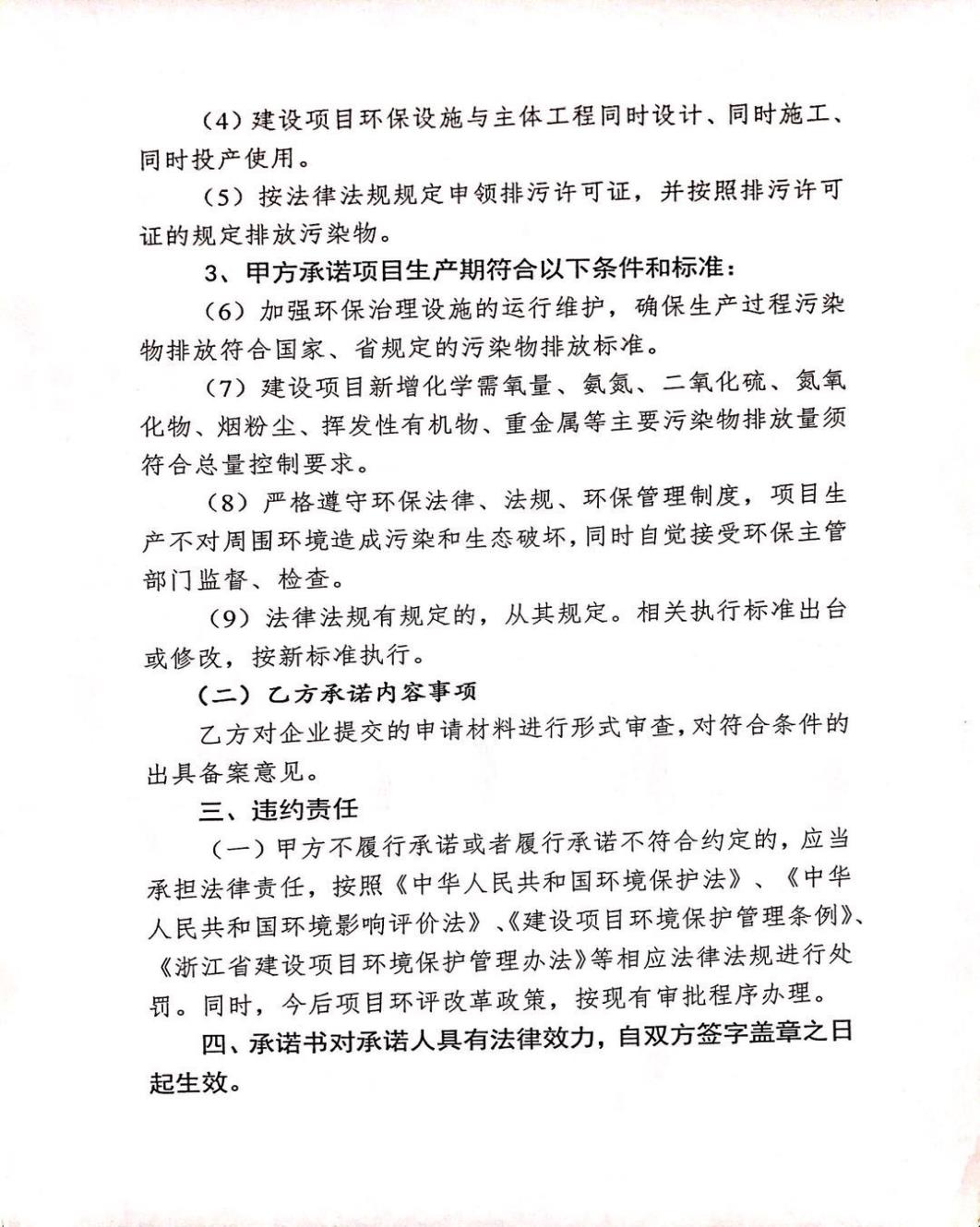 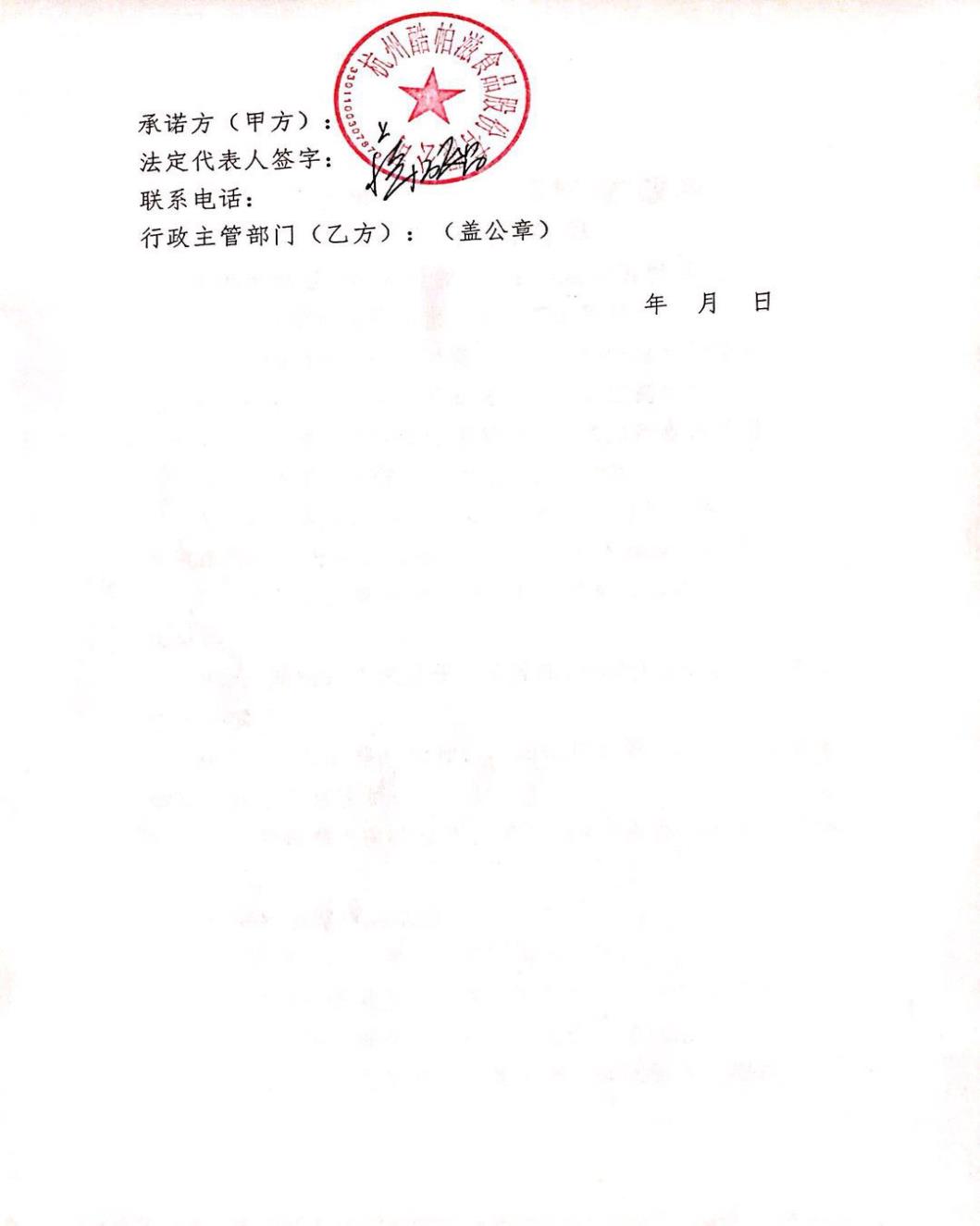 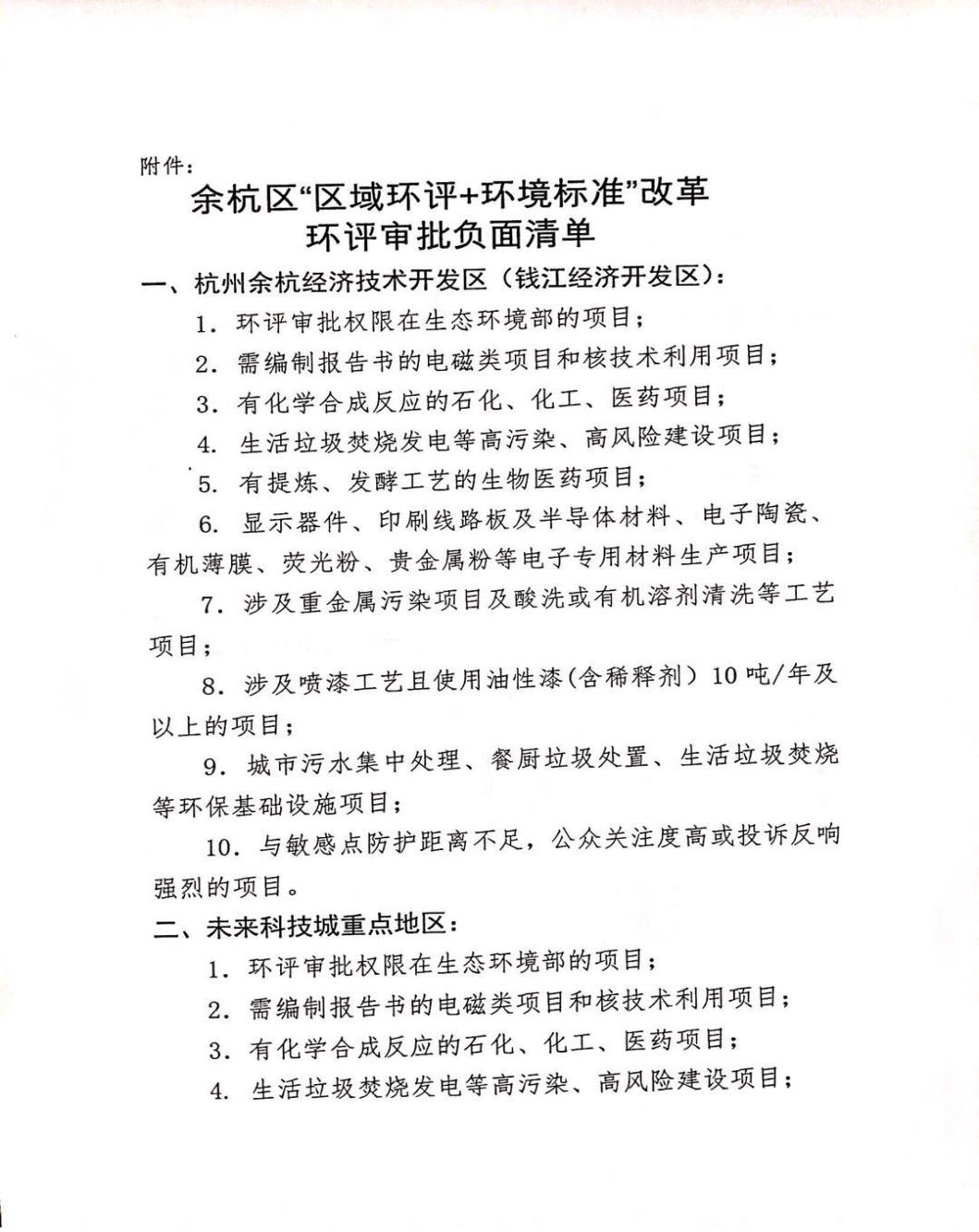 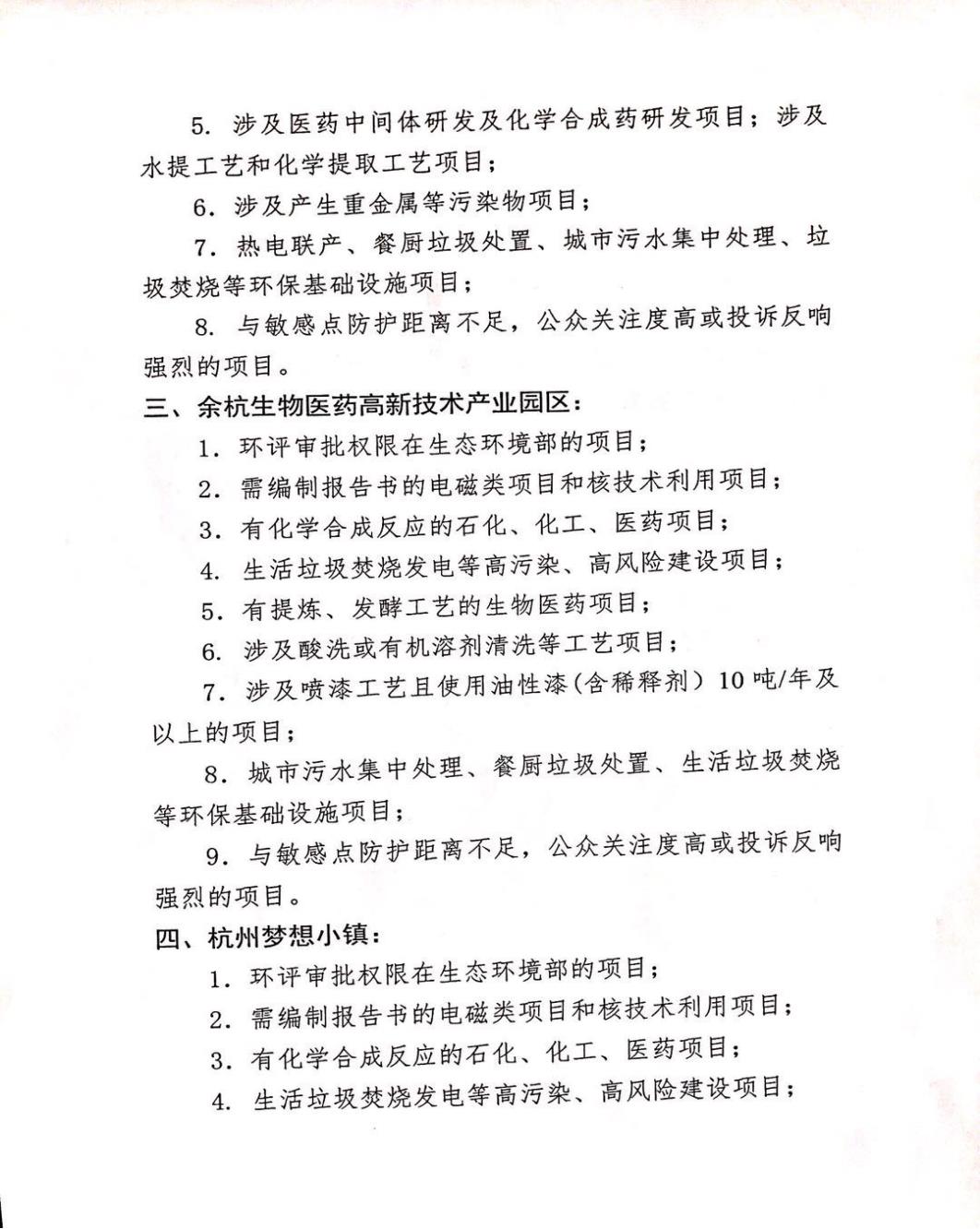 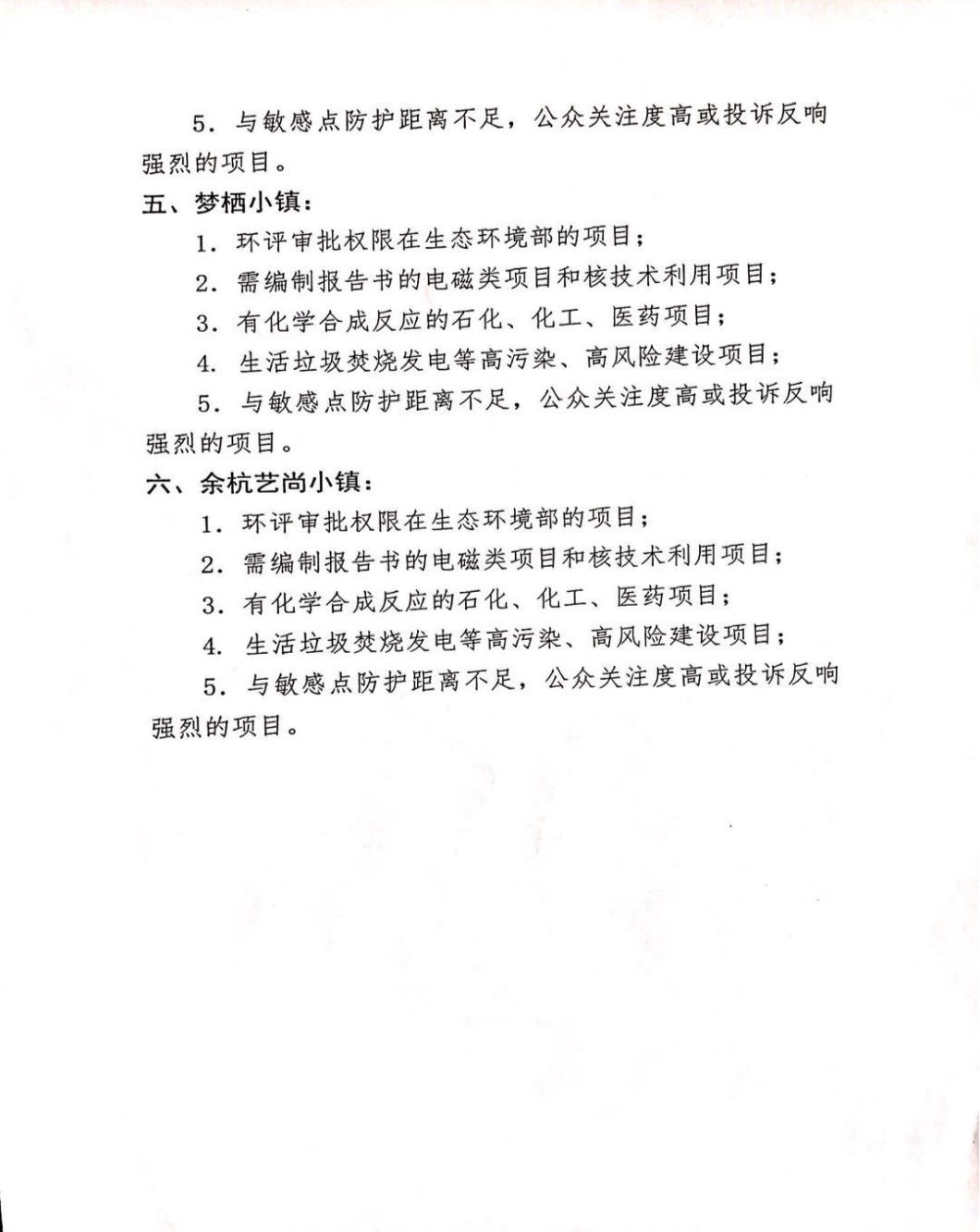 